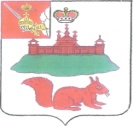 АДМИНИСТРАЦИЯ КИЧМЕНГСКО-ГОРОДЕЦКОГО МУНИЦИПАЛЬНОГО РАЙОНА ВОЛОГОДСКОЙ ОБЛАСТИ ПОСТАНОВЛЕНИЕ                   от 06.03.2017  №  80                            с. Кичменгский Городок	 О Комплексном плане действий по гармонизации межнациональных и этноконфессиональных отношений в Кичменгско - Городецком муниципальном районе на 2017-2020 годы  Во исполнение Указа Президента Российской Федерации от 19 декабря 2012 года №1666 «О стратегии государственной национальной политики Российской Федерации на период до 2025 года», в целях гармонизации межнациональных и этноконфессиональных отношений на территории Кичменгско-Городецкого муниципального района, администрация районаПОСТАНОВЛЯЕТ:Утвердить прилагаемый Комплексный план действий по гармонизации межнациональных и этноконфессиональных отношений в Кичменгско - Городецком муниципальном районе на 2017-2020 годы (далее - План).Ответственным исполнителям Плана:- обеспечить реализацию  мероприятий, предусмотренных Планом;- информацию о ходе выполнения Плана представить в организационный отдел администрации района в срок до 1 июня и  1 декабря  каждого года.Рекомендовать главам сельских поселений разработать и принять аналогичные планы действий по гармонизации межнациональных и этноконфессиональных отношений на территории своих поселений.Постановление разместить на официальном интернет-сайте администрации Кичменгско - Городецкого муниципального района.Контроль за исполнением постановления возлагаю на  себя.Справку о выполнении постановления представить к 20 января 2021 года.Врио Главы администрации  района                                                        Г.П. Труфанова                                         Приложение УТВЕРЖДЕНПостановлением администрации района от 06.03.2017 года  № 80Комплексный план действийпо гармонизации межнациональных и этноконфессиональных отношенийв Кичменгско - Городецком муниципальном районе на 2017-2020 годы№ п/пНаименование мероприятияНаименование мероприятияНаименование мероприятияСроки проведения мероприятияОтветственные исполнителиОтветственные исполнителиСовершенствование нормативно-правовой базыСовершенствование нормативно-правовой базыСовершенствование нормативно-правовой базыСовершенствование нормативно-правовой базыСовершенствование нормативно-правовой базыСовершенствование нормативно-правовой базыСовершенствование нормативно-правовой базы1. Корректировка нормативных правовых актов в сфере гармонизации межэтнических и межконфессиональных отношений, противодействия экстремизму на территории  района в соответствии со «Стратегией государственной национальной политики Российской федерации на период до 2025 года» Корректировка нормативных правовых актов в сфере гармонизации межэтнических и межконфессиональных отношений, противодействия экстремизму на территории  района в соответствии со «Стратегией государственной национальной политики Российской федерации на период до 2025 года» Корректировка нормативных правовых актов в сфере гармонизации межэтнических и межконфессиональных отношений, противодействия экстремизму на территории  района в соответствии со «Стратегией государственной национальной политики Российской федерации на период до 2025 года»По мере необходимостиЮридический отдел,организационный отдел администрации районаЮридический отдел,организационный отдел администрации районаСохранение и развитие традиционной народной культуры, историко-культурного наследия, в т.ч. коренного малочисленного народа Российской Федерации, проживающего на территории районаСохранение и развитие традиционной народной культуры, историко-культурного наследия, в т.ч. коренного малочисленного народа Российской Федерации, проживающего на территории районаСохранение и развитие традиционной народной культуры, историко-культурного наследия, в т.ч. коренного малочисленного народа Российской Федерации, проживающего на территории районаСохранение и развитие традиционной народной культуры, историко-культурного наследия, в т.ч. коренного малочисленного народа Российской Федерации, проживающего на территории районаСохранение и развитие традиционной народной культуры, историко-культурного наследия, в т.ч. коренного малочисленного народа Российской Федерации, проживающего на территории районаСохранение и развитие традиционной народной культуры, историко-культурного наследия, в т.ч. коренного малочисленного народа Российской Федерации, проживающего на территории районаСохранение и развитие традиционной народной культуры, историко-культурного наследия, в т.ч. коренного малочисленного народа Российской Федерации, проживающего на территории района1.Организация проведения комплекса мероприятий по сохранению традиционной народной культуры и поддержки народных промыслов и ремесел.  Организация проведения комплекса мероприятий по сохранению традиционной народной культуры и поддержки народных промыслов и ремесел.  Организация проведения комплекса мероприятий по сохранению традиционной народной культуры и поддержки народных промыслов и ремесел.  2017-2020 г.г.управление культуры, молодежной политики, туризма и спорта администрации  районауправление культуры, молодежной политики, туризма и спорта администрации  района2.Сохранение уникального историко-культурного наследия, проведение ремонтно-реставрационных работ на объектах историко-культурного наследия: ц. Козьмы  и Домиана (с. Еловино, деревянной архитектуры) закончить  реставрацию ц. Успенья  Богородицы (с. Кичм - Городок)Сохранение уникального историко-культурного наследия, проведение ремонтно-реставрационных работ на объектах историко-культурного наследия: ц. Козьмы  и Домиана (с. Еловино, деревянной архитектуры) закончить  реставрацию ц. Успенья  Богородицы (с. Кичм - Городок)Сохранение уникального историко-культурного наследия, проведение ремонтно-реставрационных работ на объектах историко-культурного наследия: ц. Козьмы  и Домиана (с. Еловино, деревянной архитектуры) закончить  реставрацию ц. Успенья  Богородицы (с. Кичм - Городок)2017-2020 г.г.управление культуры, молодежной политики, туризма и спорта администрации  района,Сельское  поселение  Кичменгское управление культуры, молодежной политики, туризма и спорта администрации  района,Сельское  поселение  Кичменгское Содействие этнокультурному развитию, популяризация идей межнациональной солидарности, межэтнического общения, межкультурного взаимодействия, формирование толерантного сознания в обществеСодействие этнокультурному развитию, популяризация идей межнациональной солидарности, межэтнического общения, межкультурного взаимодействия, формирование толерантного сознания в обществеСодействие этнокультурному развитию, популяризация идей межнациональной солидарности, межэтнического общения, межкультурного взаимодействия, формирование толерантного сознания в обществеСодействие этнокультурному развитию, популяризация идей межнациональной солидарности, межэтнического общения, межкультурного взаимодействия, формирование толерантного сознания в обществеСодействие этнокультурному развитию, популяризация идей межнациональной солидарности, межэтнического общения, межкультурного взаимодействия, формирование толерантного сознания в обществеСодействие этнокультурному развитию, популяризация идей межнациональной солидарности, межэтнического общения, межкультурного взаимодействия, формирование толерантного сознания в обществеСодействие этнокультурному развитию, популяризация идей межнациональной солидарности, межэтнического общения, межкультурного взаимодействия, формирование толерантного сознания в обществеВ сфере культуры, молодежной политики, туризма и спортаВ сфере культуры, молодежной политики, туризма и спортаВ сфере культуры, молодежной политики, туризма и спортаВ сфере культуры, молодежной политики, туризма и спортаВ сфере культуры, молодежной политики, туризма и спортаВ сфере культуры, молодежной политики, туризма и спортаВ сфере культуры, молодежной политики, туризма и спорта1.Участие в  международных и межрегиональных фестивалях и ярмарках в соответствии с ежегодным «Планом мероприятий областного, межрегионального и международного значения, способствующих привлечению инвестиций и социально-экономическому развитию Вологодской области»Участие в  международных и межрегиональных фестивалях и ярмарках в соответствии с ежегодным «Планом мероприятий областного, межрегионального и международного значения, способствующих привлечению инвестиций и социально-экономическому развитию Вологодской области»Участие в  международных и межрегиональных фестивалях и ярмарках в соответствии с ежегодным «Планом мероприятий областного, межрегионального и международного значения, способствующих привлечению инвестиций и социально-экономическому развитию Вологодской области»2017 – 2020гг. Управление  культуры,   молодёжной политики, туризма и спорта администрации  районаУправление по экономической политике и сельскому хозяйству администрации  района Управление  культуры,   молодёжной политики, туризма и спорта администрации  районаУправление по экономической политике и сельскому хозяйству администрации  района2.Привлечение социально ориентированных некоммерческих организаций, осуществляющих деятельность в сфере межнационального (межэтнического) сотрудничества к подготовке и участию  в торжественных мероприятиях, посвященных государственным  праздникам: - Дню Победы, - Дню России,   - Дню государственного флага России, - Дню народного единства,- Дню славянской письменности и культуры.Привлечение социально ориентированных некоммерческих организаций, осуществляющих деятельность в сфере межнационального (межэтнического) сотрудничества к подготовке и участию  в торжественных мероприятиях, посвященных государственным  праздникам: - Дню Победы, - Дню России,   - Дню государственного флага России, - Дню народного единства,- Дню славянской письменности и культуры.Привлечение социально ориентированных некоммерческих организаций, осуществляющих деятельность в сфере межнационального (межэтнического) сотрудничества к подготовке и участию  в торжественных мероприятиях, посвященных государственным  праздникам: - Дню Победы, - Дню России,   - Дню государственного флага России, - Дню народного единства,- Дню славянской письменности и культуры.по отдельным планамУправление  культуры,   молодёжной политики, туризма и спорта администрации  районаБОУ «Центр дополнительного образования»Управление  культуры,   молодёжной политики, туризма и спорта администрации  районаБОУ «Центр дополнительного образования»3.Оказание содействия общественным объединениям, отделениям политических партий в проведении Дней национальной культуры, национальных праздников, национальных творческих выставок.Оказание содействия общественным объединениям, отделениям политических партий в проведении Дней национальной культуры, национальных праздников, национальных творческих выставок.Оказание содействия общественным объединениям, отделениям политических партий в проведении Дней национальной культуры, национальных праздников, национальных творческих выставок.2017-2020 г.Управление  культуры, молодежной политики, туризма и спорта  администрации  района организационный отдел администрации района Управление  культуры, молодежной политики, туризма и спорта  администрации  района организационный отдел администрации района 4.Организация и проведение фестивалей и ярмарок на территории района:- Традиционная  межрайонная  Преображенская  ярмарка;- Районный  фестиваль творчества ветеранов  «Нам года, не  беда»;- Районный  конкурс  творчества  инвалидов  «Вместе  мы  сможем  больше»;- Районный  конкурс авторской  песни  «Слова  души  и  ноты  сердца»;- IV- VII межрегиональный фестиваль “Играй, гармонь, над Кичменьгой!»Организация и проведение фестивалей и ярмарок на территории района:- Традиционная  межрайонная  Преображенская  ярмарка;- Районный  фестиваль творчества ветеранов  «Нам года, не  беда»;- Районный  конкурс  творчества  инвалидов  «Вместе  мы  сможем  больше»;- Районный  конкурс авторской  песни  «Слова  души  и  ноты  сердца»;- IV- VII межрегиональный фестиваль “Играй, гармонь, над Кичменьгой!»Организация и проведение фестивалей и ярмарок на территории района:- Традиционная  межрайонная  Преображенская  ярмарка;- Районный  фестиваль творчества ветеранов  «Нам года, не  беда»;- Районный  конкурс  творчества  инвалидов  «Вместе  мы  сможем  больше»;- Районный  конкурс авторской  песни  «Слова  души  и  ноты  сердца»;- IV- VII межрегиональный фестиваль “Играй, гармонь, над Кичменьгой!»Август,  ежегодноЕжегодноЕжегодно, декабрьЕжегодноЕжегодно, ноябрьУправление  культуры, молодежной политики, туризма и спорта  администрации  районаУправление  культуры, молодежной политики, туризма и спорта  администрации  района5.Презентация туристских маршрутов и программ (в рамках этнокультурного туризма)Презентация туристских маршрутов и программ (в рамках этнокультурного туризма)Презентация туристских маршрутов и программ (в рамках этнокультурного туризма)  по отдельным планамУправление  культуры, молодежной политики, туризма и спорта  администрации района Управление  культуры, молодежной политики, туризма и спорта  администрации района 6.Районный семинар – практикум «Традиционная культура, как стратегическое направление деятельности учреждений культуры»Районный семинар – практикум «Традиционная культура, как стратегическое направление деятельности учреждений культуры»Районный семинар – практикум «Традиционная культура, как стратегическое направление деятельности учреждений культуры»Март, 2017 г.  Управление  культуры, молодежной политики, туризма и спорта  администрации района  Управление  культуры, молодежной политики, туризма и спорта  администрации района7.Праздничный вечер, посвящённый 25-летию творчества НСК «Кичменгская гармоника»Праздничный вечер, посвящённый 25-летию творчества НСК «Кичменгская гармоника»Праздничный вечер, посвящённый 25-летию творчества НСК «Кичменгская гармоника»23.04. 2017г.  Управление  культуры, молодежной политики, туризма и спорта  администрации района  Управление  культуры, молодежной политики, туризма и спорта  администрации района8.Районный  фестиваль  народных игр и хороводов  «Как у наших у ворот»Районный  фестиваль  народных игр и хороводов  «Как у наших у ворот»Районный  фестиваль  народных игр и хороводов  «Как у наших у ворот»Май, 2018г.  Управление  культуры, молодежной политики, туризма и спорта  администрации района  Управление  культуры, молодежной политики, туризма и спорта  администрации района9.Этнографический круиз «Живут в России разные народы»Этнографический круиз «Живут в России разные народы»Этнографический круиз «Живут в России разные народы»16. 11. 2017г.БУК «Кичменгско-Городецкая центральная межпоселенческая библиотека»БУК «Кичменгско-Городецкая центральная межпоселенческая библиотека»10.Час откровенного разговора « Пусть будет добрым ум у вас, а сердце добрым будет»Час откровенного разговора « Пусть будет добрым ум у вас, а сердце добрым будет»Час откровенного разговора « Пусть будет добрым ум у вас, а сердце добрым будет»3.12. . Плосковская библиотекаПлосковская библиотека11.Час  нравственности   "Когда  судьба  других  волнует  нас" (о  межнациональных  отношениях)Час  нравственности   "Когда  судьба  других  волнует  нас" (о  межнациональных  отношениях)Час  нравственности   "Когда  судьба  других  волнует  нас" (о  межнациональных  отношениях)11.2017г. Нижнеенангская библиотекаНижнеенангская библиотека12. Познавательный час «Возьмёмся за руки, друзья»  Познавательный час «Возьмёмся за руки, друзья»  Познавательный час «Возьмёмся за руки, друзья» 16.11. 2017г.Шонгская библиотекаШонгская библиотека13.Беседа-игра «Ты и я – мы оба разные, ты и я – мы оба классные» Беседа-игра «Ты и я – мы оба разные, ты и я – мы оба классные» Беседа-игра «Ты и я – мы оба разные, ты и я – мы оба классные» 16. 11.2017г.Трофимовская библиотекаТрофимовская библиотека14.Беседа - тренинг «Учимся понимать и уважать других» Беседа - тренинг «Учимся понимать и уважать других» Беседа - тренинг «Учимся понимать и уважать других» 11.2017г.Шестаковская библиотекаШестаковская библиотека15.Урок-репортаж  «Разные, но не чужие: мир через культуру»Урок-репортаж  «Разные, но не чужие: мир через культуру»Урок-репортаж  «Разные, но не чужие: мир через культуру»11.2018г.БУК «Кичменгско-Городецкая центральная межпоселенческая библиотека»БУК «Кичменгско-Городецкая центральная межпоселенческая библиотека»16. Игровая  программа  "Как  жить  в  ладу  с  собой  и  миром Игровая  программа  "Как  жить  в  ладу  с  собой  и  миром Игровая  программа  "Как  жить  в  ладу  с  собой  и  миром11.2017г. Нижнеенангская библиотекаНижнеенангская библиотека17.Урок- диспут «Вместе рекой быть, а врозь – ручейками»Урок- диспут «Вместе рекой быть, а врозь – ручейками»Урок- диспут «Вместе рекой быть, а врозь – ручейками»16. 11. 2018г.Плосковская библиотекаПлосковская библиотека18.Беседа - обзор "Обычаи и обряды разных народов" Беседа - обзор "Обычаи и обряды разных народов" Беседа - обзор "Обычаи и обряды разных народов" 14.11. 2018г. Еловинская библиотекаЕловинская библиотека19.Час информации «В мире любви, добра и красоты» Час информации «В мире любви, добра и красоты» Час информации «В мире любви, добра и красоты» 16.11. 2018г.Трофимовская библиотекаТрофимовская библиотека20.Книжная выставка «Кухни народов России и мира» Книжная выставка «Кухни народов России и мира» Книжная выставка «Кухни народов России и мира» 11.2018г.Емельяновская библиотекаЕмельяновская библиотека21.Игровая программа «Разноцветные ладошки» Игровая программа «Разноцветные ладошки» Игровая программа «Разноцветные ладошки» 11.2018г.Шестаковская библиотекаШестаковская библиотека22.Интеллект-игра «Все мы разные,  и все мы похожи»Интеллект-игра «Все мы разные,  и все мы похожи»Интеллект-игра «Все мы разные,  и все мы похожи»11.2018г.Захаровская библиотекаЗахаровская библиотека23.Игра - тренинг «Путешествие в Страну Дружбы» Игра - тренинг «Путешествие в Страну Дружбы» Игра - тренинг «Путешествие в Страну Дружбы» 11.2018г.Югская библиотекаЮгская библиотека24.День информации «Через книгу – к миру и согласию»День информации «Через книгу – к миру и согласию»День информации «Через книгу – к миру и согласию»11.2019г.БУК «Кичменгско-Городецкая центральная межпоселенческая библиотека»БУК «Кичменгско-Городецкая центральная межпоселенческая библиотека»25.Час размышления о вечных ценностях «Гостем в семье не проживёшь» Час размышления о вечных ценностях «Гостем в семье не проживёшь» Час размышления о вечных ценностях «Гостем в семье не проживёшь» 11.2019г.Детский отдел БУК «Кичменгско-Городецкая ЦМБ»Детский отдел БУК «Кичменгско-Городецкая ЦМБ»26.Книжная выставка «Нам жить в одной стране» Книжная выставка «Нам жить в одной стране» Книжная выставка «Нам жить в одной стране» 11. 2019г.Емельяновская библиотекаЕмельяновская библиотека27. Беседа - игра  "Все  мы  разные,  но  всё-таки  мы  вместе",   Беседа - игра  "Все  мы  разные,  но  всё-таки  мы  вместе",   Беседа - игра  "Все  мы  разные,  но  всё-таки  мы  вместе",  11.2019г.Нижнеенангская библиотекаНижнеенангская библиотека28.«О тех, кто рядом» Урок доброты«О тех, кто рядом» Урок доброты«О тех, кто рядом» Урок доброты11.2019г.Шестаковская библиотекаШестаковская библиотека29.«В дружбе  - единство»- детский утренник«В дружбе  - единство»- детский утренник«В дружбе  - единство»- детский утренник11.2019г.Захаровская библиотекаЗахаровская библиотека30.Эрудит-круиз «У нас единая планета, у нас единая семья»Эрудит-круиз «У нас единая планета, у нас единая семья»Эрудит-круиз «У нас единая планета, у нас единая семья»11.2020г.БУК «Кичменгско-Городецкая центральная межпоселенческая библиотека»БУК «Кичменгско-Городецкая центральная межпоселенческая библиотека»31. Тем. вечер  "Возьмёмся  за  руки,  друзья!"  Тем. вечер  "Возьмёмся  за  руки,  друзья!"  Тем. вечер  "Возьмёмся  за  руки,  друзья!" 11.2020г.Нижнеенангская библиотекаНижнеенангская библиотека32.Час общения «Семейные традиции народов мира»Час общения «Семейные традиции народов мира»Час общения «Семейные традиции народов мира»11.2020г.Емельяновская библиотекаЕмельяновская библиотека33. «Забота - трудная работа» Час общения  «Забота - трудная работа» Час общения  «Забота - трудная работа» Час общения 11.2020г.Шестаковская библиотекаШестаковская библиотека34.Книжно- иллюстративная выставка « Шагая к людям собственной тропою»Книжно- иллюстративная выставка « Шагая к людям собственной тропою»Книжно- иллюстративная выставка « Шагая к людям собственной тропою»11.2020г.Плосковская библиотекаПлосковская библиотека35.Организация выставок:- «Кружевная сказка»( ручное кружево)- «Дело мастера боится»( выставка изделий мастеров народных промыслов)- «Во всех ты, душенька, нарядах хороша»- «Золотые руки мастеров Поюжья»Организация выставок:- «Кружевная сказка»( ручное кружево)- «Дело мастера боится»( выставка изделий мастеров народных промыслов)- «Во всех ты, душенька, нарядах хороша»- «Золотые руки мастеров Поюжья»Организация выставок:- «Кружевная сказка»( ручное кружево)- «Дело мастера боится»( выставка изделий мастеров народных промыслов)- «Во всех ты, душенька, нарядах хороша»- «Золотые руки мастеров Поюжья»- февраль .- август .октябрь .август .ЦТНК «Пересвет»ЦТНК «Пересвет»36.Проведение традиционных праздников народного календаря:-«Рождество»- «Пасха»- «Троица»- «Спасы»Проведение традиционных праздников народного календаря:-«Рождество»- «Пасха»- «Троица»- «Спасы»Проведение традиционных праздников народного календаря:-«Рождество»- «Пасха»- «Троица»- «Спасы»Ежегодно ЦТНК «Пересвет»ЦТНК «Пересвет»37.Обучающие мастер-классы по традиционным народным ремеслам Кичменгско-Городецкой земли.Обучающие мастер-классы по традиционным народным ремеслам Кичменгско-Городецкой земли.Обучающие мастер-классы по традиционным народным ремеслам Кичменгско-Городецкой земли.Ежегодно ЦТНК «Пересвет»ЦТНК «Пересвет»38.Акция «Свеча памяти» «Когда стою у вечного огня»Акция «Свеча памяти» «Когда стою у вечного огня»Акция «Свеча памяти» «Когда стою у вечного огня»Ежегодно, 22.06.БУК «Районный краеведческий музей»БУК «Районный краеведческий музей»39.«Александр Невский – славные сыны Отечества»«Александр Невский – славные сыны Отечества»«Александр Невский – славные сыны Отечества»13.02.2017БУК «Районный краеведческий музей»БУК «Районный краеведческий музей»40.Встреча «Этот долг без срока давности»Встреча «Этот долг без срока давности»Встреча «Этот долг без срока давности»Ежегодно БУК «Районный краеведческий музей»БУК «Районный краеведческий музей»41.Фотовыставка  «Мой дед и прадед воевал»Фотовыставка  «Мой дед и прадед воевал»Фотовыставка  «Мой дед и прадед воевал»2017-2020г.БУК «Районный краеведческий музей»БУК «Районный краеведческий музей»42.Встреча  «Победный май» (наградные листы)Встреча  «Победный май» (наградные листы)Встреча  «Победный май» (наградные листы)Ежегодно, майБУК «Районный краеведческий музей»БУК «Районный краеведческий музей»43.Участие в работе интернет-портала «Общественные ресурсы Вологодской области» для размещения информации о некоммерческих организациях, в т.ч. о деятельности в сфере гармонизации межнациональных и этноконфессиональных отношенийУчастие в работе интернет-портала «Общественные ресурсы Вологодской области» для размещения информации о некоммерческих организациях, в т.ч. о деятельности в сфере гармонизации межнациональных и этноконфессиональных отношенийУчастие в работе интернет-портала «Общественные ресурсы Вологодской области» для размещения информации о некоммерческих организациях, в т.ч. о деятельности в сфере гармонизации межнациональных и этноконфессиональных отношений2017 – 2020гг.организационный отдел администрации районаорганизационный отдел администрации района44.Размещение информации о проектах, направленных на межкультурное взаимодействие, на интернет-портале «Культура в Вологодской области»Размещение информации о проектах, направленных на межкультурное взаимодействие, на интернет-портале «Культура в Вологодской области»Размещение информации о проектах, направленных на межкультурное взаимодействие, на интернет-портале «Культура в Вологодской области»постоянно Управление  культуры, молодежной политики, туризма и спорта  администрации района Управление  культуры, молодежной политики, туризма и спорта  администрации района45.Пополнение информационной базы, в т.ч. книжных фондов библиотек изданиями, способствующими формированию межнационального и этноконфессионального согласия Пополнение информационной базы, в т.ч. книжных фондов библиотек изданиями, способствующими формированию межнационального и этноконфессионального согласия Пополнение информационной базы, в т.ч. книжных фондов библиотек изданиями, способствующими формированию межнационального и этноконфессионального согласия 2017-2020 г.г. Управление  культуры, молодежной политики, туризма и спорта  администрации района Управление  культуры, молодежной политики, туризма и спорта  администрации района46.Информационное освещение мероприятий, направленных на формирование толерантного сознания, достижение межнационального и этноконфессионального согласия в областных и районных (печатных и электронных) СМИИнформационное освещение мероприятий, направленных на формирование толерантного сознания, достижение межнационального и этноконфессионального согласия в областных и районных (печатных и электронных) СМИИнформационное освещение мероприятий, направленных на формирование толерантного сознания, достижение межнационального и этноконфессионального согласия в областных и районных (печатных и электронных) СМИпостоянноорганизационный отдел администрации районаорганизационный отдел администрации районаВ сфере социальной защиты населенияВ сфере социальной защиты населенияВ сфере социальной защиты населенияВ сфере социальной защиты населенияВ сфере социальной защиты населенияВ сфере социальной защиты населенияВ сфере социальной защиты населения1.Мероприятия, приуроченные к Международному дню толерантности(терпимости):- в сменах социально-оздоровительного лагеря с дневным пребыванием детей из семей, находящихся в ТЖС- в детском клубе «Родничок»Мероприятия, приуроченные к Международному дню толерантности(терпимости):- в сменах социально-оздоровительного лагеря с дневным пребыванием детей из семей, находящихся в ТЖС- в детском клубе «Родничок»Мероприятия, приуроченные к Международному дню толерантности(терпимости):- в сменах социально-оздоровительного лагеря с дневным пребыванием детей из семей, находящихся в ТЖС- в детском клубе «Родничок»17 ноября .Отделение по работе с семьей и детьми БУСОВО «КЦСОН» Кичменгско – Городецкого района (по согласованию)Отделение по работе с семьей и детьми БУСОВО «КЦСОН» Кичменгско – Городецкого района (по согласованию)2.Беседы, игры, тренинги, направленные на развитие толерантности: - в сменах социально-оздоровительного лагеря с дневным пребыванием детей из семей, находящихся в ТЖС- в детском клубе «Родничок»Беседы, игры, тренинги, направленные на развитие толерантности: - в сменах социально-оздоровительного лагеря с дневным пребыванием детей из семей, находящихся в ТЖС- в детском клубе «Родничок»Беседы, игры, тренинги, направленные на развитие толерантности: - в сменах социально-оздоровительного лагеря с дневным пребыванием детей из семей, находящихся в ТЖС- в детском клубе «Родничок» 05.06.2017 г. Отделение по работе с семьей и детьми БУСОВО «КЦСОН» Кичменгско – Городецкого района (по согласованию) Отделение по работе с семьей и детьми БУСОВО «КЦСОН» Кичменгско – Городецкого района (по согласованию)3.Конкурсы рисунков на тему жизни и культуры  национальных народностей: - в сменах социально-оздоровительного лагеря с дневным пребыванием детей из семей, находящихся в ТЖС- в детском клубе «Родничок»Конкурсы рисунков на тему жизни и культуры  национальных народностей: - в сменах социально-оздоровительного лагеря с дневным пребыванием детей из семей, находящихся в ТЖС- в детском клубе «Родничок»Конкурсы рисунков на тему жизни и культуры  национальных народностей: - в сменах социально-оздоровительного лагеря с дневным пребыванием детей из семей, находящихся в ТЖС- в детском клубе «Родничок» 05.06.2017 г. Отделение по работе с семьей и детьми БУСОВО «КЦСОН» Кичменгско – Городецкого района (по согласованию) Отделение по работе с семьей и детьми БУСОВО «КЦСОН» Кичменгско – Городецкого района (по согласованию)4.Организация и проведение дискуссий по вопросам межэтнических отношений: - в сменах социально-оздоровительного лагеря с дневным пребыванием детей из семей, находящихся в ТЖС- в детском клубе «Родничок»Организация и проведение дискуссий по вопросам межэтнических отношений: - в сменах социально-оздоровительного лагеря с дневным пребыванием детей из семей, находящихся в ТЖС- в детском клубе «Родничок»Организация и проведение дискуссий по вопросам межэтнических отношений: - в сменах социально-оздоровительного лагеря с дневным пребыванием детей из семей, находящихся в ТЖС- в детском клубе «Родничок»С 05.06.2017 г. Отделение по работе с семьей и детьми БУСОВО «КЦСОН» Кичменгско – Городецкого района (по согласованию) Отделение по работе с семьей и детьми БУСОВО «КЦСОН» Кичменгско – Городецкого района (по согласованию)5.Проведение учеб в сменах лагеря по профилактике терроризма и экстремизма.Проведение учеб в сменах лагеря по профилактике терроризма и экстремизма.Проведение учеб в сменах лагеря по профилактике терроризма и экстремизма.С 05.06.2017 г. Отделение по работе с семьей и детьми БУСОВО «КЦСОН» Кичменгско – Городецкого района (по согласованию) Отделение по работе с семьей и детьми БУСОВО «КЦСОН» Кичменгско – Городецкого района (по согласованию)6.Участие в мероприятиях, посвященных государственным праздникам, памятным датам, национальным праздникам:- в сменах социально-оздоровительного лагеря с дневным пребыванием детей из семей, находящихся в ТЖС- в детском клубе «Родничок»Участие в мероприятиях, посвященных государственным праздникам, памятным датам, национальным праздникам:- в сменах социально-оздоровительного лагеря с дневным пребыванием детей из семей, находящихся в ТЖС- в детском клубе «Родничок»Участие в мероприятиях, посвященных государственным праздникам, памятным датам, национальным праздникам:- в сменах социально-оздоровительного лагеря с дневным пребыванием детей из семей, находящихся в ТЖС- в детском клубе «Родничок»С 05.06.2017 г.   Отделение по работе с семьей и детьми БУСОВО «КЦСОН» Кичменгско – Городецкого района (по согласованию)   Отделение по работе с семьей и детьми БУСОВО «КЦСОН» Кичменгско – Городецкого района (по согласованию)7.Просмотр фильмов по истории и этнографии различных народностей: - в сменах социально-оздоровительного лагеря с дневным пребыванием детей из семей, находящихся в ТЖС- в детском клубе «Родничок»Просмотр фильмов по истории и этнографии различных народностей: - в сменах социально-оздоровительного лагеря с дневным пребыванием детей из семей, находящихся в ТЖС- в детском клубе «Родничок»Просмотр фильмов по истории и этнографии различных народностей: - в сменах социально-оздоровительного лагеря с дневным пребыванием детей из семей, находящихся в ТЖС- в детском клубе «Родничок»С 05.06.2017 г. Отделение по работе с семьей и детьми БУСОВО «КЦСОН» Кичменгско – Городецкого района (по согласованию) Отделение по работе с семьей и детьми БУСОВО «КЦСОН» Кичменгско – Городецкого района (по согласованию)8.Участие в районных культурно-массовых мероприятиях, посвященным государственным праздникам, дням воинской славы, памятным датам России, праздникам духовной культуры: - в сменах социально-оздоровительного лагеря с дневным пребыванием детей из семей, находящихся в ТЖС- в детском клубе «Родничок»,- волонтеры КЦСОН.Участие в районных культурно-массовых мероприятиях, посвященным государственным праздникам, дням воинской славы, памятным датам России, праздникам духовной культуры: - в сменах социально-оздоровительного лагеря с дневным пребыванием детей из семей, находящихся в ТЖС- в детском клубе «Родничок»,- волонтеры КЦСОН.Участие в районных культурно-массовых мероприятиях, посвященным государственным праздникам, дням воинской славы, памятным датам России, праздникам духовной культуры: - в сменах социально-оздоровительного лагеря с дневным пребыванием детей из семей, находящихся в ТЖС- в детском клубе «Родничок»,- волонтеры КЦСОН.С 05.06.2017 г. Отделение по работе с семьей и детьми БУСОВО «КЦСОН» Кичменгско – Городецкого района (по согласованию)Волонтеры БУ СО ВО «КЦСОН» Кичменгско – Городецкого района (по согласованию) Отделение по работе с семьей и детьми БУСОВО «КЦСОН» Кичменгско – Городецкого района (по согласованию)Волонтеры БУ СО ВО «КЦСОН» Кичменгско – Городецкого района (по согласованию)9.Организация волонтерского движения среди учащихся школ района по сохранению и восстановлению памятников историиОрганизация волонтерского движения среди учащихся школ района по сохранению и восстановлению памятников историиОрганизация волонтерского движения среди учащихся школ района по сохранению и восстановлению памятников истории2017- . Волонтеры БУ СО ВО «КЦСОН» Кичменгско – Городецкого района (по согласованию) Волонтеры БУ СО ВО «КЦСОН» Кичменгско – Городецкого района (по согласованию)10.Заключение договора о сотрудничестве с религиозной организацией «Храм А.Невского» по вопросам работы с семьями района.  Заключение договора о сотрудничестве с религиозной организацией «Храм А.Невского» по вопросам работы с семьями района.  Заключение договора о сотрудничестве с религиозной организацией «Храм А.Невского» по вопросам работы с семьями района.  2017 – . Отделение по работе с семьей и детьми БУСОВО «КЦСОН» Кичменгско – Городецкого района (по согласованию) Отделение по работе с семьей и детьми БУСОВО «КЦСОН» Кичменгско – Городецкого района (по согласованию)11.Участие в праздничных мероприятиях, посвященных Дню славянской письменности и культурыУчастие в праздничных мероприятиях, посвященных Дню славянской письменности и культурыУчастие в праздничных мероприятиях, посвященных Дню славянской письменности и культуры2017 . Отделение по работе с семьей и детьми БУСОВО «КЦСОН» Кичменгско – Городецкого района (по согласованию)Волонтеры БУ СО ВО «КЦСОН» Кичменгско – Городецкого района (по согласованию) Отделение по работе с семьей и детьми БУСОВО «КЦСОН» Кичменгско – Городецкого района (по согласованию)Волонтеры БУ СО ВО «КЦСОН» Кичменгско – Городецкого района (по согласованию)12.Организация и проведение работы с семьями вынужденных переселенцев по ФЗ №442 « Об основах социального обслуживания граждан в Российской Федерации»Организация и проведение работы с семьями вынужденных переселенцев по ФЗ №442 « Об основах социального обслуживания граждан в Российской Федерации»Организация и проведение работы с семьями вынужденных переселенцев по ФЗ №442 « Об основах социального обслуживания граждан в Российской Федерации»Постоянно Отделение по работе с семьей и детьми БУСОВО «КЦСОН» Кичменгско – Городецкого района (по согласованию) Отделение по работе с семьей и детьми БУСОВО «КЦСОН» Кичменгско – Городецкого района (по согласованию)В сфере образованияВ сфере образованияВ сфере образованияВ сфере образованияВ сфере образованияВ сфере образованияВ сфере образования1.1.Районный этап межрегиональной олимпиады по краеведению «Мир через культуру»ЕжегодноЕжегодноЕжегодноУправление образования, МБОУ ДО «Кичменгско-Городецкий ЦДО».2.2.Районный этап областной конференции «Первые шаги в науку»ЕжегодноЕжегодноЕжегодноУправление образования, МБОУ ДО «Кичменгско-Городецкий ЦДО».3.3.Районный этап Всероссийской олимпиады по Основам православной культуры.ЕжегодноЕжегодноЕжегодноУправление образования, МБОУ ДО «Кичменгско-Городецкий ЦДО».4.4.Областной конкурс «Рождество Христово-вечной жизни свет»ЕжегодноЕжегодноЕжегодноУправление образования, МБОУ ДО «Кичменгско-Городецкий ЦДО».5.5.Районный этап областного конкурса по этнографии среди младших школьников «Бабушкины науки»ЕжегодноЕжегодноЕжегодноУправление образования, МБОУ ДО «Кичменгско-Городецкий ЦДО».6.6.Районный творческий конкурс, посвящённый Дню толерантности «Мы разные, но мы вместе»ЕжегодноЕжегодноЕжегодноУправление образования, МБОУ ДО «Кичменгско-Городецкий ЦДО».7.7.Районный  творческий конкурс  «В единстве наша сила»ЕжегодноЕжегодноЕжегодноУправление образования, МБОУ ДО «Кичменгско-Городецкий ЦДО».8.8.Районный конкурс детского рисунка «Дружат дети на планете»...Управление образования, МБОУ ДО «Кичменгско-Городецкий ЦДО».9.9.Районный фольклорный фестиваль...Управление образования, МБОУ ДО «Кичменгско-Городецкий ЦДО».10.10.Районный конкурс сочинений   «Дружба народов»...Управление образования, МБОУ ДО «Кичменгско-Городецкий ЦДО».11.11.Районная краеведческая олимпиада «Знатоки Вологодчины».ЕжегодноЕжегодноЕжегодноУправление образования, МБОУ ДО «Кичменгско-Городецкий ЦДО».12.12.Мероприятия, посвящённые Дню пожилых людей в ОО.ЕжегодноЕжегодноЕжегодноОбщеобразовательные организации.13.13.Реализация в рамках образовательной деятельности ОО курса «Истоки».ЕжегодноЕжегодноЕжегодноОбщеобразовательные организации.14.14.Мероприятия в ОО, приуроченные к Дням воинской славы и Дню Победы.ЕжегодноЕжегодноЕжегодноОбщеобразовательные организации.15.15.Мероприятия в ОО, приуроченные к  Дню славянской письменности.ЕжегодноЕжегодноЕжегодноОбщеобразовательные организации.16.16.Единый урок толерантности.ЕжегодноЕжегодноЕжегодноОбщеобразовательные организации.17.17.Информационные сообщения на уроках истории и обществознания по гармонизации межнациональных и этноконфессиональных и отношений.ЕжегодноЕжегодноЕжегодноОбщеобразовательные организации.18.18.Организация  выпуска и распространение  в ОО информационных материалов(стикеров, листовок, буклетов, плакатов), направленных на воспитание культуры толерантности, взаимоуважения, взаимопонимания детей и молодежи.ЕжегодноЕжегодноЕжегодноОбщеобразовательные организации.Организационная деятельность в рамках регулирования межэтнических отношений,  содействие адаптации и интеграции иностранных граждан в российское обществоОрганизационная деятельность в рамках регулирования межэтнических отношений,  содействие адаптации и интеграции иностранных граждан в российское обществоОрганизационная деятельность в рамках регулирования межэтнических отношений,  содействие адаптации и интеграции иностранных граждан в российское обществоОрганизационная деятельность в рамках регулирования межэтнических отношений,  содействие адаптации и интеграции иностранных граждан в российское обществоОрганизационная деятельность в рамках регулирования межэтнических отношений,  содействие адаптации и интеграции иностранных граждан в российское обществоОрганизационная деятельность в рамках регулирования межэтнических отношений,  содействие адаптации и интеграции иностранных граждан в российское обществоОрганизационная деятельность в рамках регулирования межэтнических отношений,  содействие адаптации и интеграции иностранных граждан в российское общество1.Организация проведения  мониторинга состояния межнациональных (межэтнических)  и межконфессиональных отношений,  социально-политической ситуации на территории  Кичменгско – Городецкого муниципального района в целях выявления причин и условий экстремистских проявлений и минимизации их проявленияОрганизация проведения  мониторинга состояния межнациональных (межэтнических)  и межконфессиональных отношений,  социально-политической ситуации на территории  Кичменгско – Городецкого муниципального района в целях выявления причин и условий экстремистских проявлений и минимизации их проявленияОрганизация проведения  мониторинга состояния межнациональных (межэтнических)  и межконфессиональных отношений,  социально-политической ситуации на территории  Кичменгско – Городецкого муниципального района в целях выявления причин и условий экстремистских проявлений и минимизации их проявления2017-2020 г.г.Организационный  отдел администрации района,Отдел  по профилактике правонарушений ГО и ЧС, МП администрации районаОМВД  по Кичменгско – Городецкому району (по согласованию)Организационный  отдел администрации района,Отдел  по профилактике правонарушений ГО и ЧС, МП администрации районаОМВД  по Кичменгско – Городецкому району (по согласованию)2. Участие муниципальных служащих в курсах повышения квалификации по вопросам межнациональных и этноконфессиональных отношений, профилактики экстремизма, организуемых Департаментом государственной службы и кадровой политики области Участие муниципальных служащих в курсах повышения квалификации по вопросам межнациональных и этноконфессиональных отношений, профилактики экстремизма, организуемых Департаментом государственной службы и кадровой политики области Участие муниципальных служащих в курсах повышения квалификации по вопросам межнациональных и этноконфессиональных отношений, профилактики экстремизма, организуемых Департаментом государственной службы и кадровой политики области2017-2020 г.г. Организационный  отдел администрации района,Отдел  по профилактике правонарушений ГО и ЧС, МП администрации района Организационный  отдел администрации района,Отдел  по профилактике правонарушений ГО и ЧС, МП администрации района 3.Организация и участие в работе семинаров, совещаний, «круглых столов» для молодежного актива, специалистов, занятых в сфере работы с молодежью, по вопросам:
- предупреждения межнациональных конфликтов и недопущения проявлений национального и религиозного экстремизма;- регулирования социально-трудовых отношений с иностранными работниками;
- интеграции и культурной адаптации мигрантовОрганизация и участие в работе семинаров, совещаний, «круглых столов» для молодежного актива, специалистов, занятых в сфере работы с молодежью, по вопросам:
- предупреждения межнациональных конфликтов и недопущения проявлений национального и религиозного экстремизма;- регулирования социально-трудовых отношений с иностранными работниками;
- интеграции и культурной адаптации мигрантовОрганизация и участие в работе семинаров, совещаний, «круглых столов» для молодежного актива, специалистов, занятых в сфере работы с молодежью, по вопросам:
- предупреждения межнациональных конфликтов и недопущения проявлений национального и религиозного экстремизма;- регулирования социально-трудовых отношений с иностранными работниками;
- интеграции и культурной адаптации мигрантовПостоянно Управление  культуры, молодежной политики, туризма и спорта администрации районаУправление  культуры, молодежной политики, туризма и спорта администрации района4.Участие в работе областных и межрегиональных форумов, семинаров, «круглых столов», конференций по актуальным вопросам межнациональных и этноконфессиональных отношенийУчастие в работе областных и межрегиональных форумов, семинаров, «круглых столов», конференций по актуальным вопросам межнациональных и этноконфессиональных отношенийУчастие в работе областных и межрегиональных форумов, семинаров, «круглых столов», конференций по актуальным вопросам межнациональных и этноконфессиональных отношенийпо отдельным планамОрганизационный  отдел администрации районаОрганизационный  отдел администрации района5.Подготовка и распространение информационно-справочных материалов по законодательству о религии, о религиозных объединениях, действующих на территории районаПодготовка и распространение информационно-справочных материалов по законодательству о религии, о религиозных объединениях, действующих на территории районаПодготовка и распространение информационно-справочных материалов по законодательству о религии, о религиозных объединениях, действующих на территории района2017-2020 г.г.Организационный  отдел администрации районаОрганизационный  отдел администрации района6. Организация тематических экскурсий для представителей  национальных меньшинств, с целью их ознакомления с историко-культурным наследием  Кичменгско – Городецкого муниципального района  Организация тематических экскурсий для представителей  национальных меньшинств, с целью их ознакомления с историко-культурным наследием  Кичменгско – Городецкого муниципального района  Организация тематических экскурсий для представителей  национальных меньшинств, с целью их ознакомления с историко-культурным наследием  Кичменгско – Городецкого муниципального района  2017-2020гг.Управление  культуры, молодежной политики, туризма и спорта администрации районаприход храма св. бл. князя А.Невского (по согласованию)Управление  культуры, молодежной политики, туризма и спорта администрации районаприход храма св. бл. князя А.Невского (по согласованию)7.Проведение спортивных и культурно-массовых мероприятий с участием представителей национально-культурных объединений в целях формирования дружеской атмосферы в сфере межнациональных взаимоотношенийПроведение спортивных и культурно-массовых мероприятий с участием представителей национально-культурных объединений в целях формирования дружеской атмосферы в сфере межнациональных взаимоотношенийПроведение спортивных и культурно-массовых мероприятий с участием представителей национально-культурных объединений в целях формирования дружеской атмосферы в сфере межнациональных взаимоотношенийПостоянно управление культуры, молодежной политики, туризма и спорта администрации районауправление культуры, молодежной политики, туризма и спорта администрации района8. Проведение информационных дней  в  сельских поселениях района по вопросам интеграции и адаптации трудовых мигрантов  Проведение информационных дней  в  сельских поселениях района по вопросам интеграции и адаптации трудовых мигрантов  Проведение информационных дней  в  сельских поселениях района по вопросам интеграции и адаптации трудовых мигрантов  2017-2020г.МП  по МВД России по   Кичменгско - Городецкому району (по согласованию)КУ ВО «Центр занятости населения Вологодской области» отделение занятости населения по  Кичменгско – Городецкому району(по согласованию)МП  по МВД России по   Кичменгско - Городецкому району (по согласованию)КУ ВО «Центр занятости населения Вологодской области» отделение занятости населения по  Кичменгско – Городецкому району(по согласованию)9.Проведение работы по разъяснению работодателям и иностранным гражданам порядка осуществления трудовой деятельности на территории  Кичменгско – Городецкого муниципального районаПроведение работы по разъяснению работодателям и иностранным гражданам порядка осуществления трудовой деятельности на территории  Кичменгско – Городецкого муниципального районаПроведение работы по разъяснению работодателям и иностранным гражданам порядка осуществления трудовой деятельности на территории  Кичменгско – Городецкого муниципального районаПостоянно  МП  по МВД России по   Кичменгско - Городецкому району (по согласованию)КУ ВО «Центр занятости населения Вологодской области» отделение занятости населения по  Кичменгско – Городецкому району(по согласованию) МП  по МВД России по   Кичменгско - Городецкому району (по согласованию)КУ ВО «Центр занятости населения Вологодской области» отделение занятости населения по  Кичменгско – Городецкому району(по согласованию)10.Проведение работы по информированию граждан о работе общественной приемной для иностранных граждан и лиц без гражданства, пребывающих на территории областиПроведение работы по информированию граждан о работе общественной приемной для иностранных граждан и лиц без гражданства, пребывающих на территории областиПроведение работы по информированию граждан о работе общественной приемной для иностранных граждан и лиц без гражданства, пребывающих на территории области Постоянно  МП  по МВД России по   Кичменгско - Городецкому району (по согласованию) МП  по МВД России по   Кичменгско - Городецкому району (по согласованию)11.Взаимодействие с работодателями района, использующими иностранных работников (проведение семинаров, совещаний, рабочих встреч и т.д.), для решения проблемы адаптации и интеграции иностранных работников в российское обществоВзаимодействие с работодателями района, использующими иностранных работников (проведение семинаров, совещаний, рабочих встреч и т.д.), для решения проблемы адаптации и интеграции иностранных работников в российское обществоВзаимодействие с работодателями района, использующими иностранных работников (проведение семинаров, совещаний, рабочих встреч и т.д.), для решения проблемы адаптации и интеграции иностранных работников в российское общество Постоянно  МП  по МВД России по   Кичменгско - Городецкому району (по согласованию)КУ ВО «Центр занятости населения Вологодской области» отделение занятости населения по  Кичменгско – Городецкому району(по согласованию) МП  по МВД России по   Кичменгско - Городецкому району (по согласованию)КУ ВО «Центр занятости населения Вологодской области» отделение занятости населения по  Кичменгско – Городецкому району(по согласованию)12.Оказание помощи, в том числе и материальной, гражданам, оказавшимся в трудной жизненной ситуации в результате межэтнических отношенийОказание помощи, в том числе и материальной, гражданам, оказавшимся в трудной жизненной ситуации в результате межэтнических отношенийОказание помощи, в том числе и материальной, гражданам, оказавшимся в трудной жизненной ситуации в результате межэтнических отношений Постоянно   БУ СО ВО «КЦСОН» Кичменгско – Городецкого района (отделение срочного социального обслуживания) (по согласованию)  БУ СО ВО «КЦСОН» Кичменгско – Городецкого района (отделение срочного социального обслуживания) (по согласованию)Профилактика этнического и религиозного экстремизмаПрофилактика этнического и религиозного экстремизмаПрофилактика этнического и религиозного экстремизмаПрофилактика этнического и религиозного экстремизмаПрофилактика этнического и религиозного экстремизмаПрофилактика этнического и религиозного экстремизмаПрофилактика этнического и религиозного экстремизма1. Рассмотрение вопросов в сфере противодействия экстремизму и терроризму на заседаниях  районной межведомственной комиссии по профилактике правонарушений и районной антитеррористической комиссии Рассмотрение вопросов в сфере противодействия экстремизму и терроризму на заседаниях  районной межведомственной комиссии по профилактике правонарушений и районной антитеррористической комиссии Рассмотрение вопросов в сфере противодействия экстремизму и терроризму на заседаниях  районной межведомственной комиссии по профилактике правонарушений и районной антитеррористической комиссиипо отдельным планамОтдел  по профилактике правонарушений ГО и ЧС, МП администрации района Отдел  по профилактике правонарушений ГО и ЧС, МП администрации района 2.Взаимодействие с УМВД России по Кичменгско – Городецкому району, отделом УФМС России по Вологодской области в Кичменгско – Городецком районе, представителями национальных общественных объединений,  религиозных организаций с целью получения информации о ситуациях с признаками экстремистских  проявленийВзаимодействие с УМВД России по Кичменгско – Городецкому району, отделом УФМС России по Вологодской области в Кичменгско – Городецком районе, представителями национальных общественных объединений,  религиозных организаций с целью получения информации о ситуациях с признаками экстремистских  проявленийВзаимодействие с УМВД России по Кичменгско – Городецкому району, отделом УФМС России по Вологодской области в Кичменгско – Городецком районе, представителями национальных общественных объединений,  религиозных организаций с целью получения информации о ситуациях с признаками экстремистских  проявленийПостоянно Организационный  отдел администрации района,Отдел  по профилактике правонарушений ГО и ЧС, МП администрации районаОрганизационный  отдел администрации района,Отдел  по профилактике правонарушений ГО и ЧС, МП администрации района3.  Деятельность  правоохранительных органов района по выявлению и предупреждению фактов распространения на территории района пропагандистских печатных, электронных, аудио-, видео-, иных материалов, направленных на распространение идеологии экстремизма, национализма, ксенофобии   Деятельность  правоохранительных органов района по выявлению и предупреждению фактов распространения на территории района пропагандистских печатных, электронных, аудио-, видео-, иных материалов, направленных на распространение идеологии экстремизма, национализма, ксенофобии   Деятельность  правоохранительных органов района по выявлению и предупреждению фактов распространения на территории района пропагандистских печатных, электронных, аудио-, видео-, иных материалов, направленных на распространение идеологии экстремизма, национализма, ксенофобии постоянно    ОМВД  по Кичменгско – Городецкому району (по согласованию)    ОМВД  по Кичменгско – Городецкому району (по согласованию)4.Распространение (в образовательных организациях и учреждениях культуры района) методических рекомендаций по предупреждению и разъяснению  общественной опасности любых форм экстремизма, проповедующих межнациональную и межрелигиозную враждуРаспространение (в образовательных организациях и учреждениях культуры района) методических рекомендаций по предупреждению и разъяснению  общественной опасности любых форм экстремизма, проповедующих межнациональную и межрелигиозную враждуРаспространение (в образовательных организациях и учреждениях культуры района) методических рекомендаций по предупреждению и разъяснению  общественной опасности любых форм экстремизма, проповедующих межнациональную и межрелигиозную вражду2017 г.ноябрь  Управление  образования администрации района, Управление  культуры, молодежной политики, туризма и спорта администрации  района  Управление  образования администрации района, Управление  культуры, молодежной политики, туризма и спорта администрации  района5.Организация практических занятий в образовательных  организациях района по изучению законодательства в сфере противодействия экстремизмуОрганизация практических занятий в образовательных  организациях района по изучению законодательства в сфере противодействия экстремизмуОрганизация практических занятий в образовательных  организациях района по изучению законодательства в сфере противодействия экстремизму Постоянно  Управление  образования администрации района  Управление  образования администрации района 6.Повышение эффективности взаимодействия органов  местного самоуправления  с правоохранительными органами, институтами гражданского общества и средствами массовой информации в сфере противодействия экстремизму, ксенофобии и сепаратизмуПовышение эффективности взаимодействия органов  местного самоуправления  с правоохранительными органами, институтами гражданского общества и средствами массовой информации в сфере противодействия экстремизму, ксенофобии и сепаратизмуПовышение эффективности взаимодействия органов  местного самоуправления  с правоохранительными органами, институтами гражданского общества и средствами массовой информации в сфере противодействия экстремизму, ксенофобии и сепаратизмуПостоянно Отдел  по профилактике правонарушений ГО и ЧС, МП  администрации районаорганизационный отдел администрации районаОтдел  по профилактике правонарушений ГО и ЧС, МП  администрации районаорганизационный отдел администрации района